Во время сна детей я готовлю  оптимальные условия для проведения гимнастики: снижаю температуру в помещении за счет проветривания. Провожу гимнастику в сопровождении плавной не громкой музыки. Гимнастика пробуждения направлена на постепенный переход детей ото сна к бодрствованию. Я  начинаю проводить ее с проснувшимися детьми, остальные присоединяются по мере пробуждения. Гимнастика в постели включает такие элементы, как потягивание, поочередное поднимание и опускание рук и ног, элементы самомассажа, пальчиковой гимнастики, гимнастики для глаз.Исключаю резкие движения, которые  могут вызвать растяжение мышц, перевозбуждение и, как следствие, головокружение.Длительность гимнастики в постели около 2-3 минут.Некоторые элементы гимнастики провожу около кроватей.Затем предлагаю  детям перейти в прохладную  комнату босиком и в трусиках. Там они выполняют ходьбу (на носках, пятках, с высоким поднятием колен, в полуприседе, в полном приседе, на внешней стороне стопы, с перекатом с пятки на носок, по корригирующим дорожкам) или комплекс упражнений направленных на профилактику плоскостопия. При этом  слежу не только за правильностью выполнения упражнений, но и за осанкой детей. Оздоровительная гимнастика включает  комплекс упражнений,  направленных на профилактику нарушений осанки, комплекс дыхательной гимнастики, что очень важно для укрепления иммунитета, профилактики простудных заболеваний и заболеваний верхних дыхательных путей. Общая длительность оздоровительной гимнастики после дневного сна составляет 12-15 минут.Хочу сказать спасибо своим родителям за помощь в подготовке «дорожки здоровья». Сшиты коврики, наполненные горохом, гречкой, пшеном и рисом.Мама Алисы Шмаковой приготовила коврик, используя колпачки от бахил, бабушка Леры Крутовой коврик с пуговицами. А мама Ксюши Михеевой сшила коврик со стопами и кистями рук, вырезанные из ткани.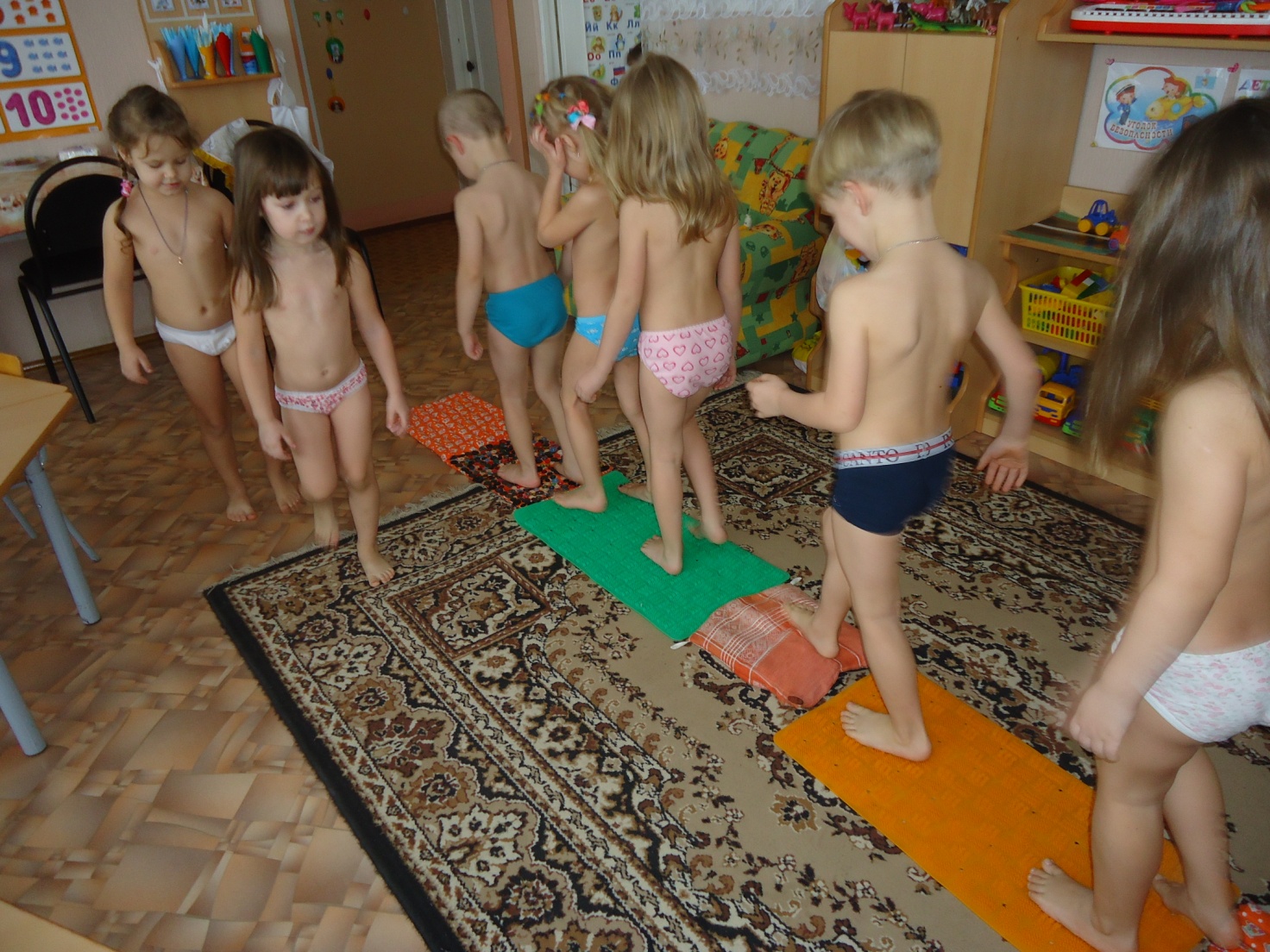 